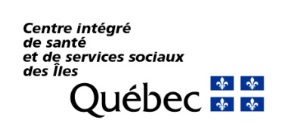 FORMULAIRE DE DIVULGATIONCoordonnées du divulgateur Prénom et nom du divulgateur : __________________________________________________________________________Adresse complète : __________________________________________________________________________                          __________________________________________________________________________No de téléphone : __________________________________________________________________________   Identification de la personne qui aurait commis ou participé à l’acte répréhensible alléguéPrénom et nom de la personne : _________________________________________Titre professionnel ou poste occupé : _____________________________________Direction ou l’unité administrative dans laquelle cette personne occupe cette fonction : ___________________________________________________________________Coordonnées permettant de joindre cette personne : ________________________________________________________________________________________________________________________________________No de téléphone : ____________________________________________________________________   Renseignements relatifs à l’acte répréhensible alléguéDescription des faits, de l’événement ou de l’acte : _______________________________________________________________________________________________________________________________________________________________________________________________________________________________________________________________________________________________________________________________________________________________________________________La direction ou l’unité administrative visée par l’acte : ___________________________________________________________________________Pourquoi s’agit-il d’un acte répréhensible : _______________________________________________________________________________________________________________________________________________________________________________________________________________________________________________________________________________________________________________________________________________________________________________________Quand et où cet acte répréhensible a été commis : ____________________________________________________________________________________________________________________________________________________________________________________________________________________________________________________________________________________________________________Si d’autres personnes sont impliquées dans l’acte répréhensible ou en ont été témoins, leur nom et prénom, titre ou fonction et coordonnées______________________________________________________________________________________________________________________________________________________Conséquences possibles de l’acte répréhensible sur l’organisme concerné, sur la santé ou la sécurité de personnes ou sur l’environnement :____________________________________________________________________________________________________________________________________________________________________________________________________________________________________________________________________________________________________________Si l’acte répréhensible n’a pas encore été commis, mais qu’il est sur le point de l’être, les informations nécessaires pour le prévenir : _______________________________________________________________________________________________________________________________________________________________________________________________________________________________________________________________________________________________________________________________________________________________________________________Tout document ou preuve relatifs à l’acte répréhensible : ______________________________________________________________________________________________________________________________________________________Date : _____________________  Signature : _______________________________P.S.  N’hésitez pas à utiliser des pages supplémentaires si nécessaire.